.#16 Count Intro[1-8] 	HEEL, HITCH, HEEL, HITCH, BEHIND, SIDE, ACROSS X2[9-16] 	ROCK FWD, RECOVER, SHUFFLE BACK, ROCK BACK, REPLACE, SHUFFLE FWD[17-24] STEP FWD, 1/4 PIVOT, STEP FWD, 1/4 PIVOT, JAZZ BOX[25-32] SHUFFLE FWD 45 DEGREE R, SHUFFLE FWD 45DEGREE L, ROCK FWD, ROCK BACK, COASTER STEP[33-40] STEP FWD, 1/4 PIVOT, SHUFFLE FWD, STEP FWD HALF PIVOT, FULL TURN[41-48] CROSS, POINT, CROSS, POINT, JAZZ BOX** Tag – At end of walls TWO and FOUR add:SIDE SHUFFLE, ROCK REPLACE, SIDE SHUFFLE, BEHIND UNWINDTOE STRUT, TOE STRUT, STEP FWD, 1/2 PIVOT, STEP FWD, SCUFFContacts:-Adrian Lefebour – 0412207745 | Jessica Lamb - 0404052699adrianmaverick@hotmail.com   | jessdolphin@hotmail.comHoney I'm Good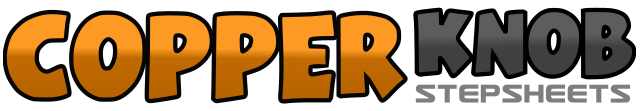 .......Count:64Wall:2Level:Easy Intermediate.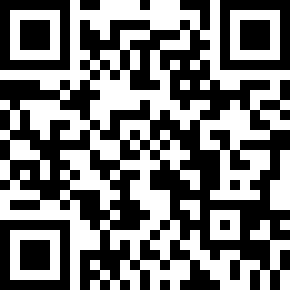 Choreographer:Adrian Lefebour (AUS) & Jessica Lamb (AUS) - October 2014Adrian Lefebour (AUS) & Jessica Lamb (AUS) - October 2014Adrian Lefebour (AUS) & Jessica Lamb (AUS) - October 2014Adrian Lefebour (AUS) & Jessica Lamb (AUS) - October 2014Adrian Lefebour (AUS) & Jessica Lamb (AUS) - October 2014.Music:Honey, I'm Good - Andy GrammerHoney, I'm Good - Andy GrammerHoney, I'm Good - Andy GrammerHoney, I'm Good - Andy GrammerHoney, I'm Good - Andy Grammer........1&2&Touch R heel at R 45 degrees, Hitch & clap, Touch R heel at R 45 degrees, Hitch & clap.3&4Step R behind L, Step L to L, Step R across L5&6&Touch L heel at L 45 degrees, Hitch & clap, Touch L heel at L 45 degrees, Hitch & clap.7,8Step L behind R, Step R to R, Step L across R1,2Rock R fwd, Replace weigh L,3&4Shuffle back R,L,R5,6Rock L back, Replace weight R,7&8Shuffle fwd L,R,L1,2Step R fwd, 1/4 pivot L (9:00)3,4Step R fwd, 1/4 pivot L (6:00)5,6Cross R over L, Step L back,7,8Step R to R, Step L tog1&2Shuffle fwd R 45 degrees R,L,R3&4Shuffle fwd L 45 degrees L,R,L5,6(still on 45 degrees) Rock Fwd R, Replace back L7&8(still on 45 degree) step back R, Step L together, Step fwd R1,2Step L fwd, (straighten up) Pivot 1/4 R (9:00)3&4Shuffle fwd L,R,L,5,6Step R fwd, 1/2 pivot L (3:00)7,81/2 turn L step R back, 1/4 turn L step L to L side (6:00)1,2Cross R over L, Point L to L3,4Cross L over R, Point R to R5,6Cross R over L, Step L back,7,8Step R to R, Step L tog1&2Side Shuffle R, L, R3,4Rock L behind R, Replace weight R5&6Side Shuffle L, R, L7,8Step R behind L, Unwind 1/2 turn R (6:00)1,2Touch L toe fwd, step down3,4Touch R toe fwd, step down5,6Step fwd L, 1/2 Pivot R7,8Step fwd L, scuff R